         REPUBLIKA HRVATSKA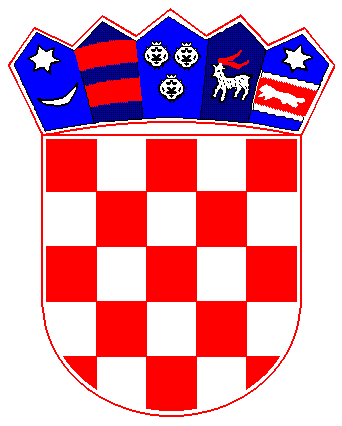 Bjelovarsko – bilogorska županija           OPĆINA BEREK       OPĆINSKI NAČELNIKKLASA:  112-02/24-01/02URBROJ: 2103–06-02-24-1Berek, 29.05.2024.	Na temelju Odluke Ministarstva rada, mirovinskoga sustava, obitelji i socijalne politike o financiranju projekta „Zaželi Berek“, KLASA: 984-01/23-01/29, URBROJ: 524-07-02-01-01/3-24-32 od 28. ožujka 2024. godine i Ugovora o dodjeli bespovratnih sredstava za projekte koji se financiraju iz Europskog socijalnog fonda plus u financijskom razdoblju 2021. – 2027., Kodni broj: SF.3.4.11.01.0426, projekt „Pomoć u kući Općine Berek“ od 02. travnja 2024. godine, Općina Berek , Načelnik Općine Berek  r a s p i s u j eOGLASza prijam u radni odnos na određeno vrijeme u projektu „Pomoć u kući Općine Berek “Radnik/radnica na poslovima pružanja usluge potpore i podrške starijim osobama i osobama s invaliditetomNaziv poslodavca: Općina Berek, Berek 77,43232 , BerekBroj traženih radnik/radnica: 6Trajanje radnog odnosa: 32 mjeseca uz probni rad od 3 mjesecaRadno vrijeme: puno radno vrijemeMjesto rada: naselja na području općine BerekNaziv radnog mjesta: Radnik/radnica na poslovima pružanja usluge potpore i podrške starijim osobama i osobama s invaliditetomPredviđena plaća: u visini minimalne plaće, sukladno Uredbi o visini minimalne plaće Vlade Republike HrvatskeOpis poslova: • organiziranje prehrane (pomoć u pripremi obroka, pomoć u nabavi hrane i dr.);• obavljanje kućanskih poslova (pranje posuđa, pospremanje stambenog prostora,donošenje vode, ogrjeva i slično, organiziranje pranja i glačanja rublja, nabavalijekova i drugih potrepština i dr.);• održavanje osobne higijene (pomoć u oblačenju i svlačenju, u kupanju i obavljanjudrugih higijenskih potreba);• zadovoljavanje drugih svakodnevnih potreba.Svaki radnik/radnica pružat će usluge potpore i podrške za najmanje šest ( 6 ) pripadnika ciljne skupine. Vrijeme početka i trajanja rada: Predvidivo od 01. srpnja 2024. godine do 28. veljače 2027.g.Kandidati/kinje moraju ispunjavati sljedeće uvjete: punoljetnost hrvatsko državljanstvoUz prijavu na oglas potrebno je priložiti sljedeću dokumentaciju: Zamolba – vlastoručno potpisana,  Životopis s kontakt telefonom – vlastoručno potpisan,  Preslika osobne iskaznice,  preslika dokaza o završenom obrazovanju (ako kandidat/kinja uz prijavu priloži dokumente u kojima osobni podaci nisu istovjetni, dužna je dostaviti i dokaz o njihovoj promjeni, npr. presliku vjenčanog lista),  elektronički zapis ili potvrda o podacima evidentiranim u bazi podataka Hrvatskogzavoda za mirovinsko osiguranje za podnositelja prijave (e-radna knjižica – ne starija od 30 dana),  Uvjerenje nadležnog suda da se protiv podnositelja prijave ne vodi kazneni postupak (ne starije od 6 mjeseci)  Vlastoručno ispunjenu i potpisanu Izjavu/Privolu o davanju suglasnosti za prikupljanje i obradu osobnih podataka u svrhu oglasa za prijam u radni odnos (dostupna na službenoj internet stranici Općine Berek : www.berek.hr*Napomena: Izjavu o privoli za korištenje osobnih podataka je moguće preuzeti osobno u uredu Općine Berek na adresi: Berek 77, 43232 Berek  te službenoj internet stranici Općine Berek    www.berek.hr  Prijave s dokazima o ispunjenju traženih uvjeta potrebno je dostaviti u zatvorenoj koverti, putem pošte ili osobno ( radnim danom od 07:00 do 15:00 sati), u roku 15 dana od dana objave Oglasa na mrežnim stranicama Hrvatskog zavoda za zapošljavanje i Općine Berek na adresu: Općine Berek,  Berek 77, 43232 Berek ,s naznakom „Oglas za prijem u radni odnos – Pomoć u kući Općine Berek“Nepravovremene i nepotpune prijave neće se razmatrati. Urednom prijavom smatra se prijava koja sadrži sve podatke i priloge navedene u oglasu te koja je vlastoručno potpisana. Osoba koja nije podnijela pravodobnu i urednu prijavu ili ne ispunjava formalne uvjete iz natječaja, ne smatra se kandidatom prijavljenim na oglas.Za kandidate/kinje prijavljene na oglas koje ispunjavaju formalne uvjete provest će se intervju. Ako kandidat ne pristupi intervjuu, smatra se da je povukao prijavu na oglas. Kandidati će o rezultatima izbora biti obavješteni u zakonskom roku.  Javni poziv će biti objavljen na službenim stranicama Hrvatskog zavoda za zapošljavanje i Internet stranicama Općine Berek www.berek.hr 								NAČELNIK: 							         Mato Tonković v.r.